Akceptujeme objednávku souladu s ustanovením 1 746' zákona č 89/20 1 2 Sb. s doplněním podstatné neměnícím podmínky objednávky.Bereme na vědomí a souhlasíme s uveřejněním smlouvy (s hodnotou nad 50 tis Kč) 7 registru smluv zřízeném podle zák č 340/2015 Sb.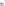 */) Podbarvená pole k povinnému vvplněn{Stránka 1 z 1Potvrzení objednávky čísloPotvrzení objednávky čísloPotvrzení objednávky čísloPotvrzení objednávky čísloPotvrzení objednávky čísloPotvrzení objednávky čísloPotvrzení objednávky čísloPotvrzení objednávky čísloOD1804036OD1804036OD1804036Piatebnĺ tidqie:Piatebnĺ tidqie:Piatebnĺ tidqie:Obrnoani údaje:Obrnoani údaje:Obrnoani údaje:Obrnoani údaje:Obrnoani údaje:Zus•ob unradyBankovním převodem na základě danového dokladuBankovním převodem na základě danového dokladuZpůsoh dodání:Způsoh dodání:Způsoh dodání:Splatnost:dnů od DUZPdnů od DUZPSmluvnípokuta za pozdní dodám:Smluvnípokuta za pozdní dodám:Smluvnípokuta za pozdní dodám:Urok z prodleni:2 nař vl. 3512013 Sb.2 nař vl. 3512013 Sb.Ostatní-Ostatní-Ostatní-Cena.Cena.bez DPH (Kč)bez DPH (Kč)DPH (%)0DPH (%)0DPH (%)0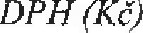 DPH (Kč)DPH (Kč)Cena.Cena.876201008762010018400,2018400,2018400,20106020,20106020,20Vystavil: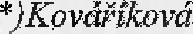 Podpis: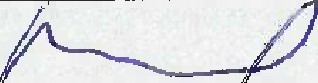 